								　令和２年(2020年)１月								　滋賀県総務部税政課※申告期限が延長されていない場合（事業年度終了の日から二月以内に申告期限が到来する法人）は、　以下に該当しませんのでお読みいただく必要はありません。法人県民税、事業税等「領収証書（3枚複写の納付書）」の納期限について　標記の納付書については、申告・納付期限を延長されている法人に２部同封してお送りしています。この場合、各納付書の「納期限」欄に異なる日付を印字していますので、納付書をお使いいただく際は下記の点にご留意をお願いします。記１．印字される納期限の違いについて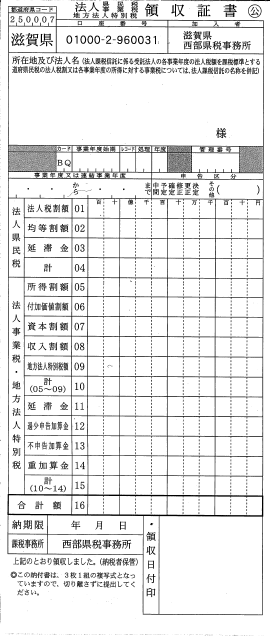 ：各納付書には以下の納期限を印字しています。延長前の期限（事業年度終了の日から二月以内） 【例】平成31年３月末決算の場合：※１「令和元年5月31日」※２「申告区分」欄に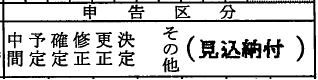 　　「見込納付」と印字延長後の申告・納付期限 【例】（ア）の例で一月延長の場合：※１「令和元年7月1日」※２「申告区分」欄に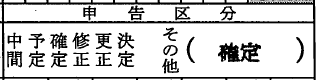 　「確定」と印字２．使用いただく納付書について延長前の期限までに見込額を納付する場合	　前項（ア）の納付書（「見込納付」の印字があるもの）①の後、延長期限内に確定額（残額）を納付する場合	　前項（イ）の納付書（「確定」の印字があるもの）①の見込納付を行わず、延長期限内に確定額（全額）を納付する場合（※この場合、（ア）の納付書は使用しません。）	　前項（イ）の納付書（「確定」の印字があるもの）（注）延長期間の延滞金は特例計算により徴収されます。　　　（地方税法第65条、第72条の45の2、附則第3条の2第2項）３．書き損じなどで納付書が不足した場合：延長前の期限内の場合（【例】5月31日納付時に7月1日　納期限の納付書を使用）は問題なく使用できます。：県ホームページにエクセル形式の納付書を掲載しています。　ダウンロードしてご利用ください。※納期限後の納付書は原則として使用できません。	http://www.pref.shiga.lg.jp/ippan/kurashi/zeikin/303458.html						　　　（問い合わせ先）							滋賀県西部県税事務所　課税一課							電話：０７７－５２２－９８０４